1.Обој слике у чијим се називима налази слово                     У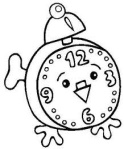 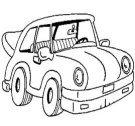 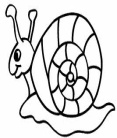 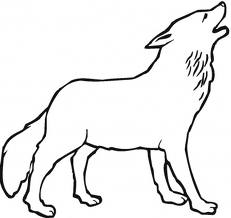 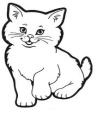 2.Испод сваке слике напиши шта је на њој приказано: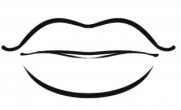 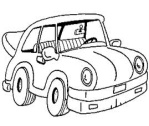 3.Препиши у свесци реченице:Момир сутра рано устаје.Он носи мајстору тестеру.4.Прочитај реченицу и нацртај шта је написано:Уна носи торту...................................................................................1.Обој слике у чијим се називима налази слово                     У2.Испод сваке слике напиши шта је на њој приказано:3.Препиши у свесци реченице:Момир сутра рано устаје.Он носи мајстору тестеру.4.Прочитај реченицу и нацртај шта је написано:Уна носи торту.1.Обој слике у чијим се називима налази слово                     У2.Испод сваке слике напиши шта је на њој приказано:3.Препиши у свесци реченице:Момир сутра рано устаје.Он носи мајстору тестеру.4.Прочитај реченицу и нацртај шта је написано:Уна носи торту...................................................................................1.Обој слике у чијим се називима налази слово                     У2.Испод сваке слике напиши шта је на њој приказано:3.Препиши у свесци реченице:Момир сутра рано устаје.Он носи мајстору тестеру.4.Прочитај реченицу и нацртај шта је написано:Уна носи торту...................................................................................